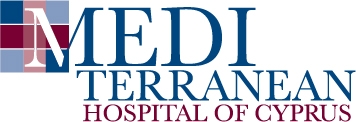 Κενές Θέσεις Ιατρών ΕιδικοτήτωνΤο Mediterranean Hospital of Cyprus είναι ένα Ιδιωτικό Νοσοκομείο στη Λεμεσό.  Στα πλαίσια της ανάπτυξης του με στόχο την παροχή ποιοτικών ιατρικών και νοσηλευτικών υπηρεσιών και δεδομένης της συμμετοχής του στο Γενικό Σύστημα Υγείας (ΓεΣΥ) της Κύπρου αναζητεί Ιατρούς Ειδικοτήτων για πλήρη και μόνιμη απασχόληση.Η δημοσίευση απευθύνεται σε ιατρούς όλων των ειδικοτήτων. Ιδιαίτερο ενδιαφέρον αποτελούν οι ειδικότητες της:Παιδιατρικής ΠαθολογίαςΓαστρεντερολογίας ΟυρολογίαςΑπολαβέςΠροσφέρεται ελκυστικό πακέτο απολαβών το οποίο περιλαμβάνει συνεχή εκπαίδευση, προοπτικές ανέλιξης σε ένα δυναμικό περιβάλλον και άλλα ωφελήματα αναλόγως εμπειρίας.ΕπικοινωνίαΑντιπροσωπία του Mediterranean Hospital θα βρίσκεται στο Athens Platinum Rooms and Suites (Ζαγόρας 16, 11527 Αθήνα) την Παρασκευή 31η Μαΐου 2019 και Σάββατο 1η Ιουνίου 2019 για προσωπική γνωριμία και περεταίρω πληροφορίες.Οι ενδιαφερόμενοι μπορούν να επικοινωνούν με το τηλέφωνο +(357) 25 200 233 ή στο +(357) 25 200 111 για ραντεβού στην Αθήνα και να στέλνουν το Βιογραφικό τους στο Email hr@medihospital.com.cy με Θέμα «Ενδιαφέρον Ιατρού για Συνεργασία».